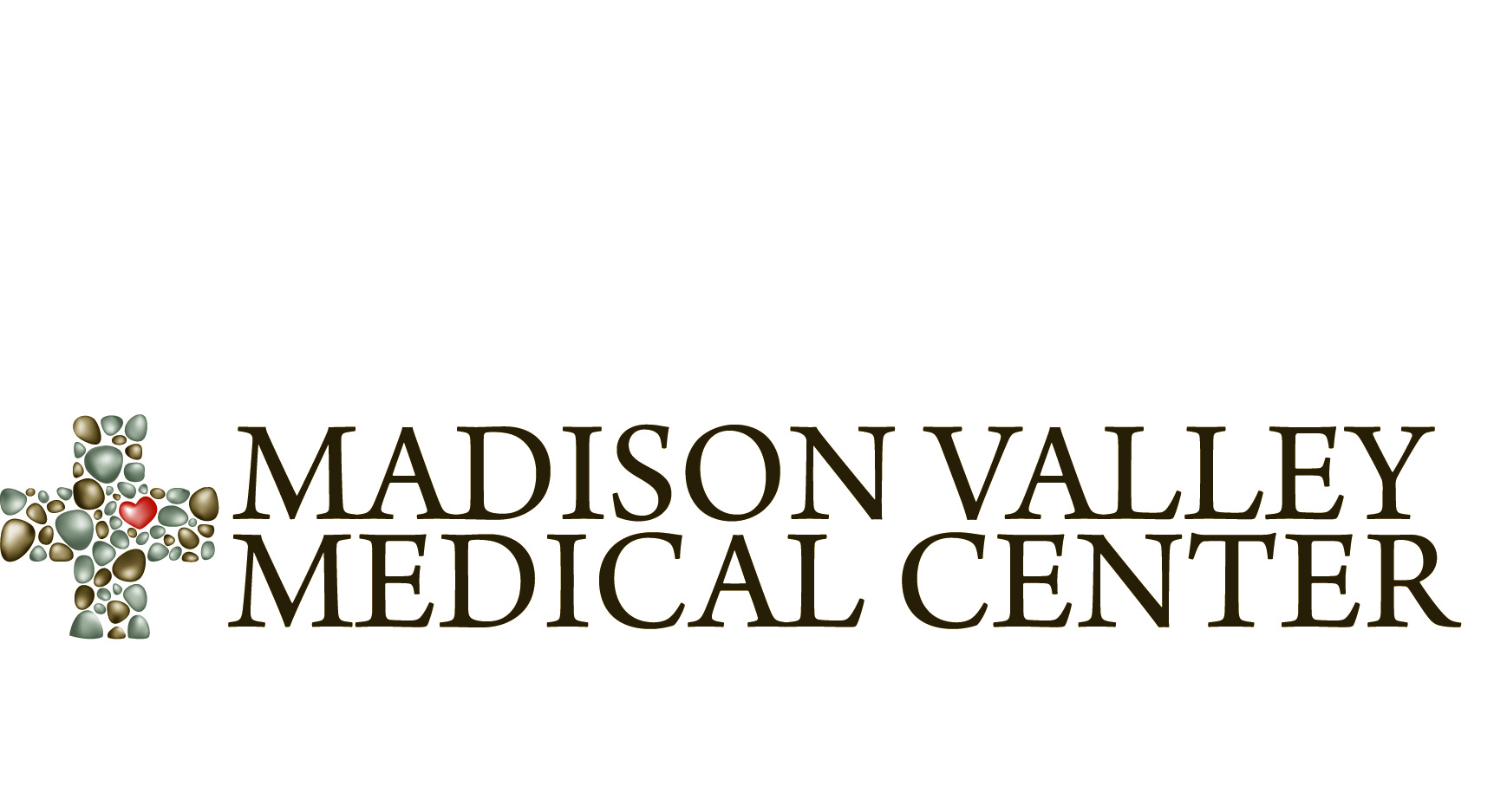 The following is a list of referrals sent to your office that remain open as of 3/10/15.  If you could please send me either the provider documentation or let me know the status of the referral, I would be very appreciative.If you should have any questions, please feel free to contact me by any avenue listed below.  Thank you –Janine Clavadetscher, RNClinical Care CoordinatorMadison Valley Medical Center 305 N. MainEnnis, Montana  59729406-682-6606406-682-3874 Faxjaninec@mvmedcenter.org